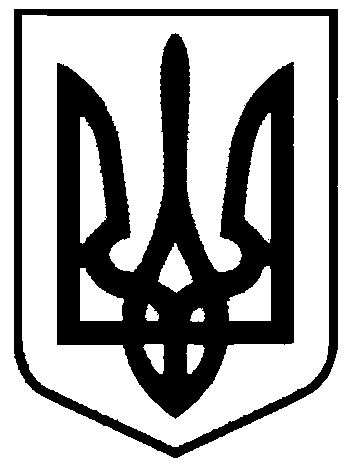 СВАТІВСЬКА МІСЬКА РАДАВИКОНАВЧИЙ КОМІТЕТРІШЕННЯвід  «05» грудня 2016р.    	                     м. Сватове                                      №127 «Про  надання дозволу ПП «Інфосервіс-ЛІНК»на проведення робіт по монтажу телекомунікаційних мереж  Інтернет на території м. Сватове»      Розглянувши звернення ПП «Інфосервіс-ЛІНК» з проханням надати дозвіл на проведення робіт по монтажу телекомунікаційних мереж Інтернет на території м.Сватове, керуючись ст.31 Закону України «Про місцеве самоврядування в Україні»,Виконавчий комітет Сватівської міської ради ВИРІШИВ:1.Надати ПП «Інфосервіс-ЛІНК» дозвіл на проведення робіт по монтажу телекомунікаційних мереж Інтернет на території м.Сватове2.Зобов’язати ПП «Інфосервіс-ЛІНК»  проведення робіт по монтажу телекомунікаційних мереж Інтернет на території м.Сватове здійснювати за умови  отримання згоди  власників об’єктів нерухомого майна ( житлових будинків, опор ЛЕП та освітлення тощо) і укладання з ними відповідних договорів в порядку встановленому законодавством України.3. Контроль за виконанням даного рішення покласти на першого заступника міського  голови   Жаданову Л.В. Сватівський міський голова 			                 Є.В. Рибалко